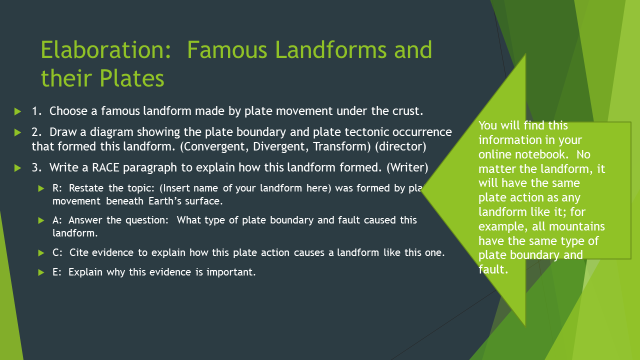 THERE IS NO EXEMPLAR FOR THIS.  IF YOU ARE MAKING THIS UP BECAUSE YOU WERE OUT, GO WITH MOUNT EVEREST AS YOUR LANDFORM.  YOUR SOURCE SHOULD BE THE ONLINE NOTEBOOK.4-Exceeds Expectation	3-Meets Expectation   2-Approaching Expectation   1-Not Approaching___ You can locate information on a scientific finding in a text.___ You can locate evidence to support a scientific finding.___ You can explain how evidence supports a scientific finding.___ You are able to explain a scientific finding.___ Proper citation is used for all text evidence.Total: ___ x5= ____/_____